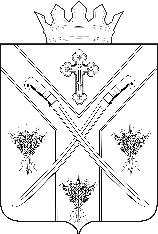  ПОСТАНОВЛЕНИЕАДМИНИСТРАЦИИ СЕРАФИМОВИЧСКОГО МУНИЦИПАЛЬНОГО РАЙОНА ВОЛГОГРАДСКОЙ ОБЛАСТИ________________________________________________________________от «16»   09   2019  № 500   Об определении мест выпаса и прогона  сельскохозяйственных животных и птицы на территории Зимняцкого сельского поселения Серафимовичского муниципального района Волгоградской области 
        В соответствии с Федеральным законом от 06 октября 2003 года № 131-ФЗ "Об общих принципах организации местного самоуправления в Российской Федерации", руководствуясь статьей 11 Земельного кодекса Российской Федерации, пунктом 2 статьи 3.3 Федерального закона от 25.10.2001 № 137-ФЗ «О введении в действие Земельного кодекса Российской Федерации», пунктом 2 статьи 1 Закона Волгоградской области от 16.01.2018 N 7-ОД "О некоторых вопросах упорядочения выпаса и прогона сельскохозяйственных животных и птицы на территории Волгоградской области",ПОСТАНОВЛЯЮ:1. Утвердить места выпаса и прогона сельскохозяйственных животных и птицы на земельных участках, государственная собственность на которые не разграничена, расположенных на территории Зимняцкого сельского поселения Серафимовичского муниципального района Волгоградской области согласно приложению, схемам: № 1; 2; 3; 4; 5; 6; 7; 8; 9; 10; 11; 12.2. Рекомендовать владельцам сельскохозяйственных животных и птицы соблюдать выпас и прогон сельскохозяйственных животных и птицы на территориях, определенных в пункте 1 настоящего постановления.3. Настоящее постановление вступает в силу с момента подписания, подлежит официальному опубликованию в печатном издании и размещению на официальном сайте администрации Серафимовичского муниципального района Волгоградской области в информационно-телекоммуникационной сети «Интернет».4. Контроль за исполнением настоящего постановления оставляю за собой.И.о. главы Серафимовичского  муниципального района                 			                                	Н.К. Анисимова  ПРИЛОЖЕНИЕ к Постановлению Администрации Серафимовичского муниципального района Волгоградской области№ 500 от  16.09.2019 г.Места выпаса и прогона сельскохозяйственных животных и птицы на земельных участках, находящихся в муниципальной собственности, а также земельных участках, государственная собственность на которые не разграничена на территории Зимняцкого сельского поселения Серафимовичского района Волгоградской областиСхема № 1Места выпаса и маршрут прогона сельскохозяйственных животных и птицы в хуторе Зимняцкий Серафимовичского района Волгоградской области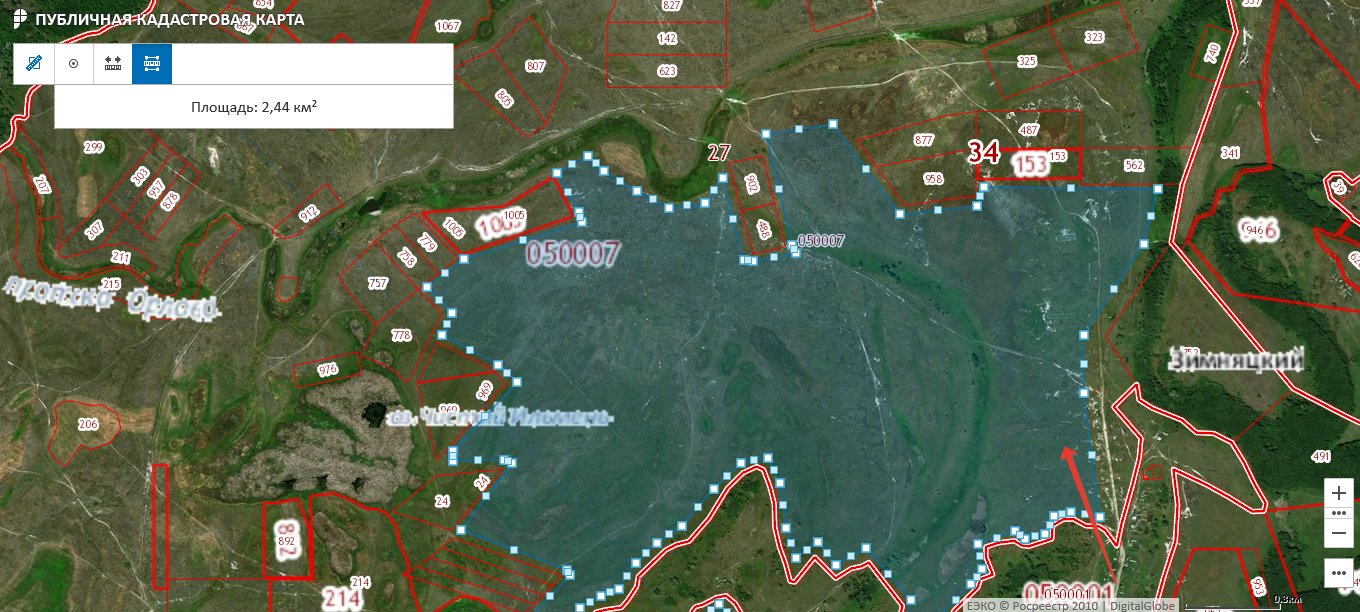 Условные обозначения: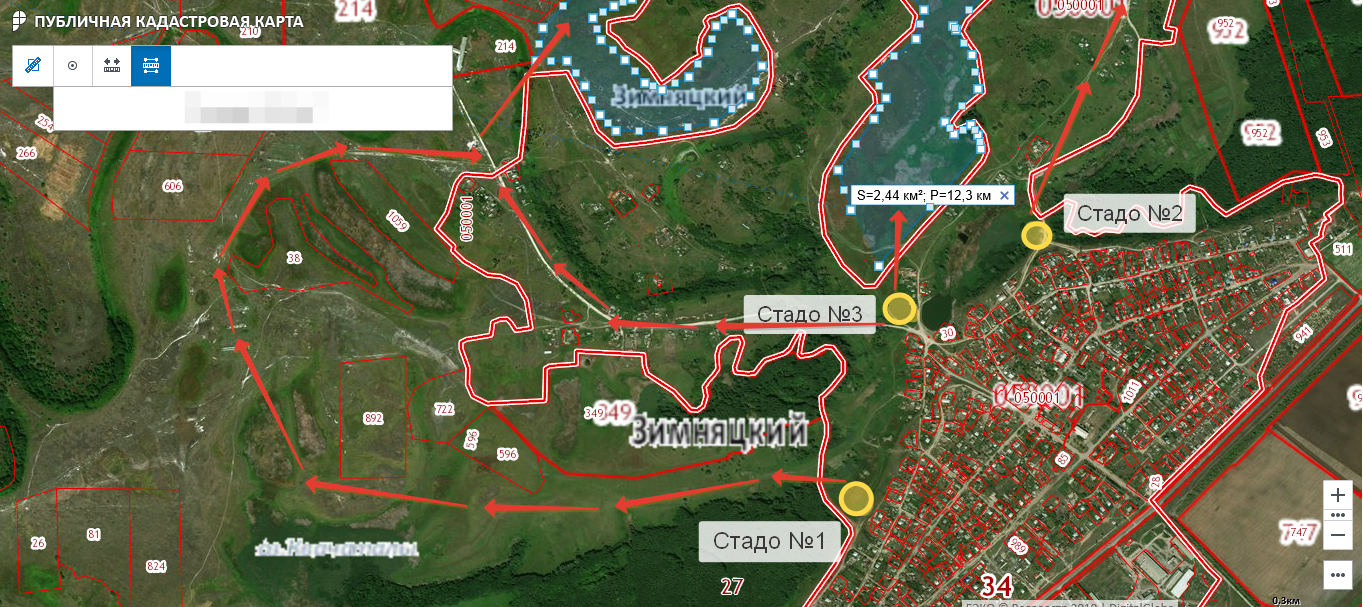 - место сбора стада- маршрут прогона сельскохозяйственных животных и птицы-места выпаса сельскохозяйственных животных и птицыСхема № 2Место сбора и маршрут прогона сельскохозяйственных животных и птицы в хуторе Зимняцкий Серафимовичского района Волгоградской области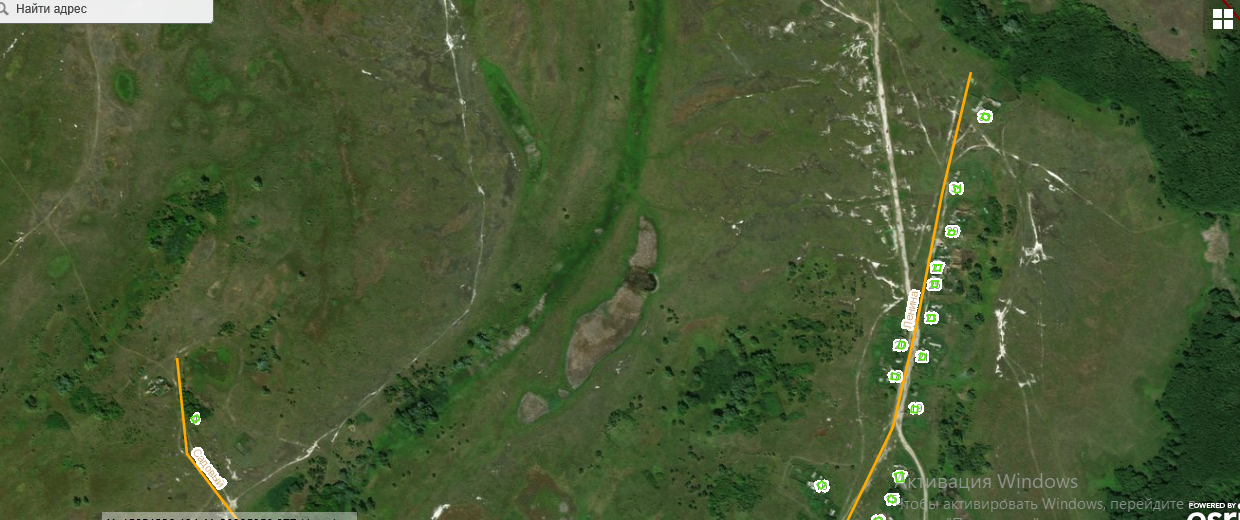 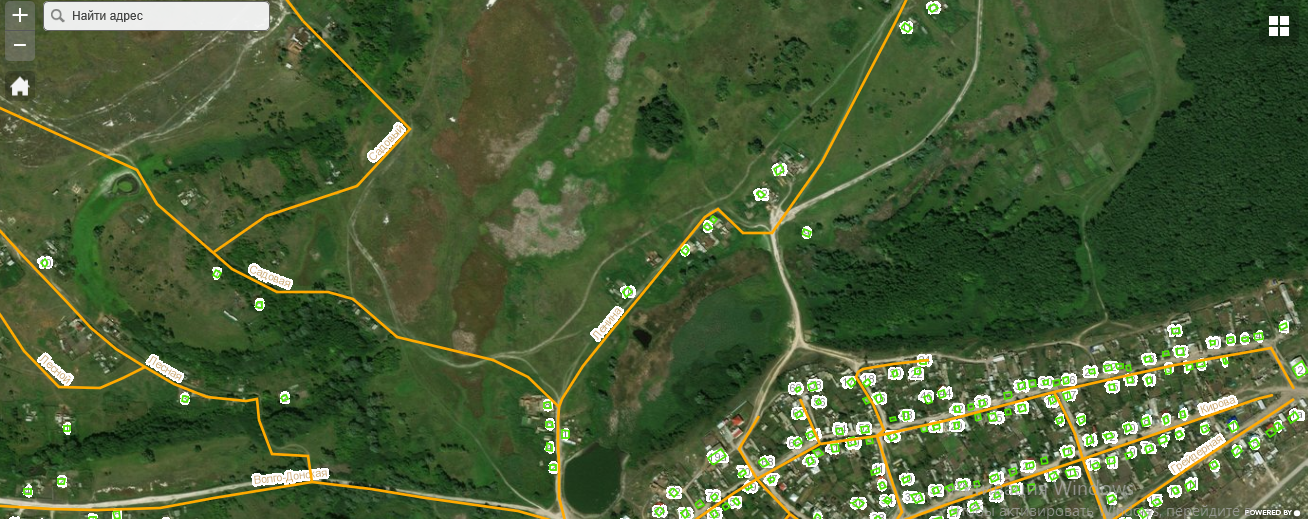 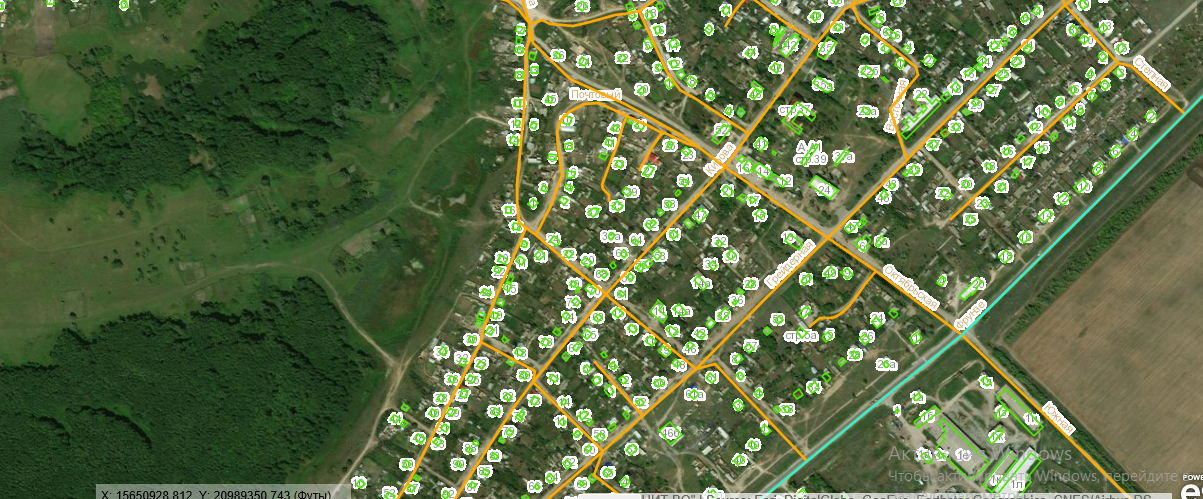 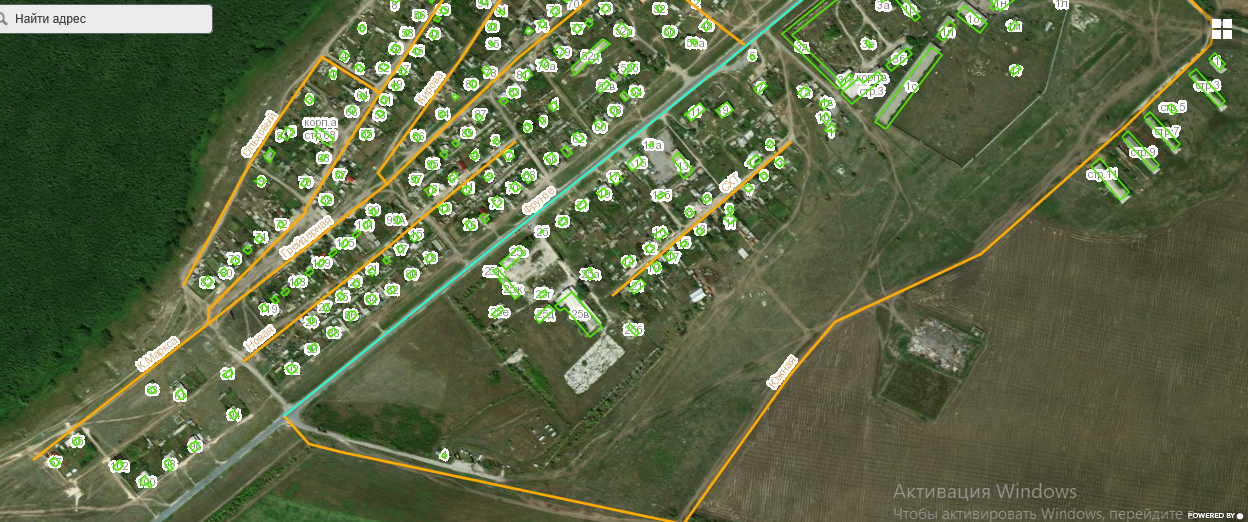 Условные обозначения:           - место сбора стада;               - маршрут прогона сельскохозяйственных животных и птицыСхема № 3Места выпаса и маршрут прогона сельскохозяйственных животных и птицы в хуторе Березки Серафимовичского района Волгоградской области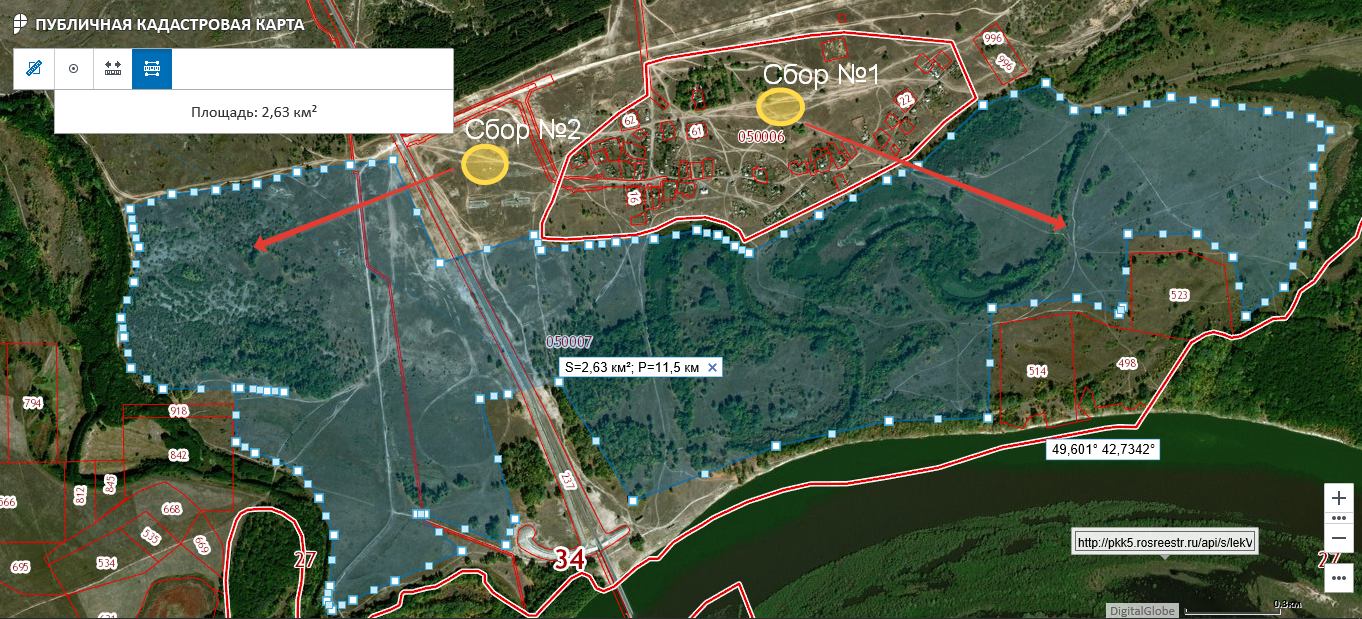 Условные обозначения:- место сбора стада- маршрут прогона сельскохозяйственных животных и птицы-места выпаса сельскохозяйственных животных и птицыСхема № 4 Место сбора и маршрут прогона сельскохозяйственных животных и птицы в хуторе Березки Серафимовичского района Волгоградской области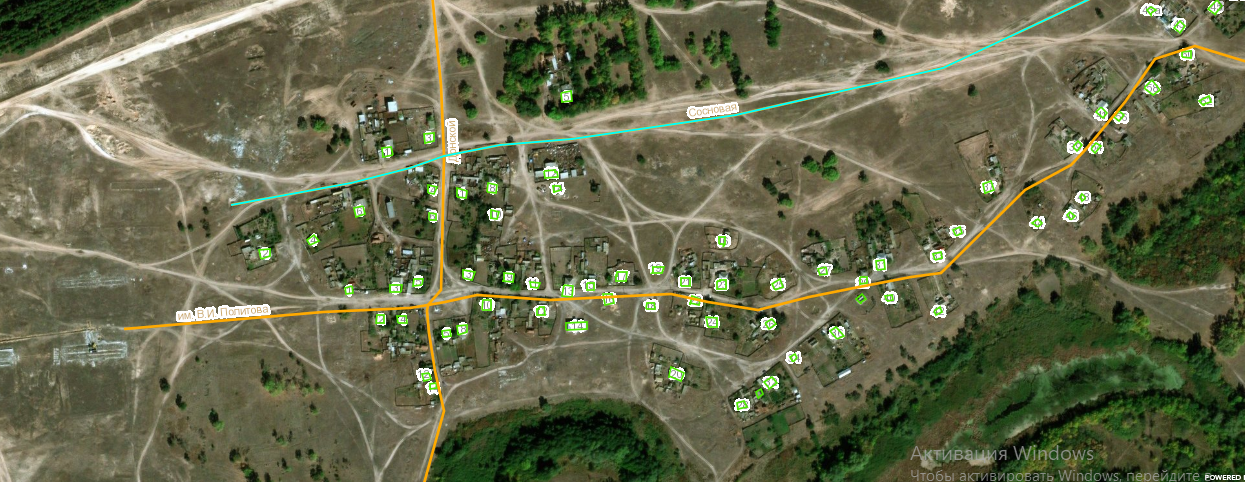 Условные обозначения:- место сбора стада- маршрут прогона сельскохозяйственных животных и птицыСхема № 5Места выпаса и маршрут прогона сельскохозяйственных животных и птицы в хуторе Грушин Серафимовичского района Волгоградской области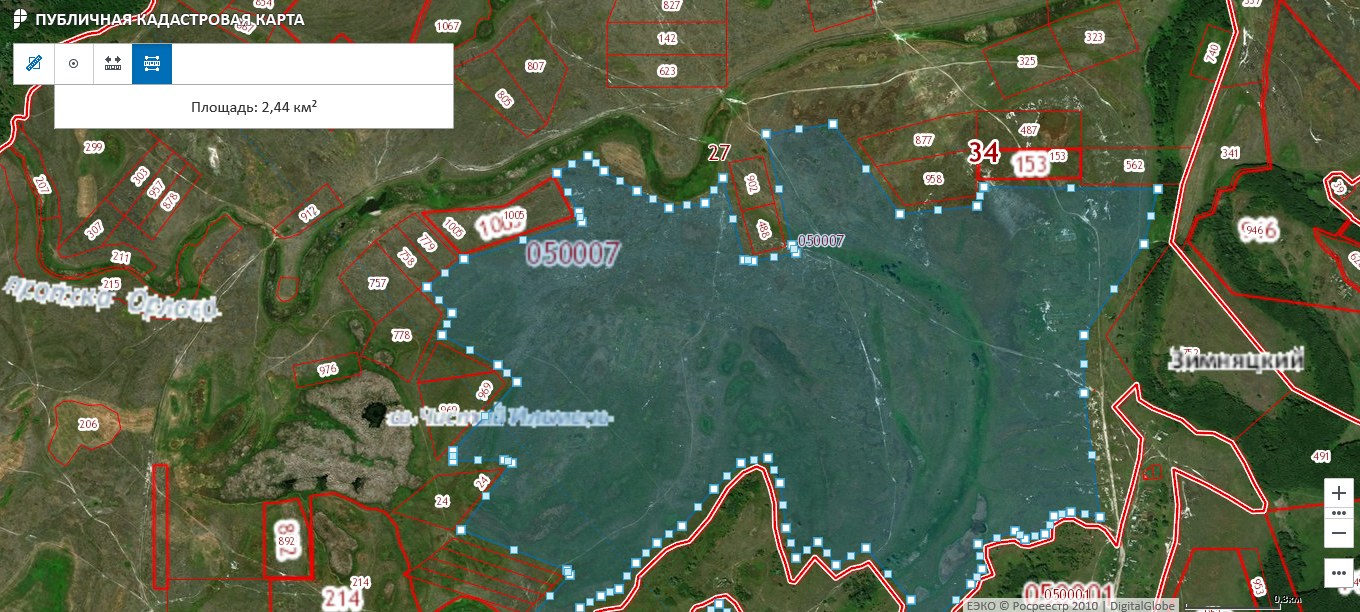 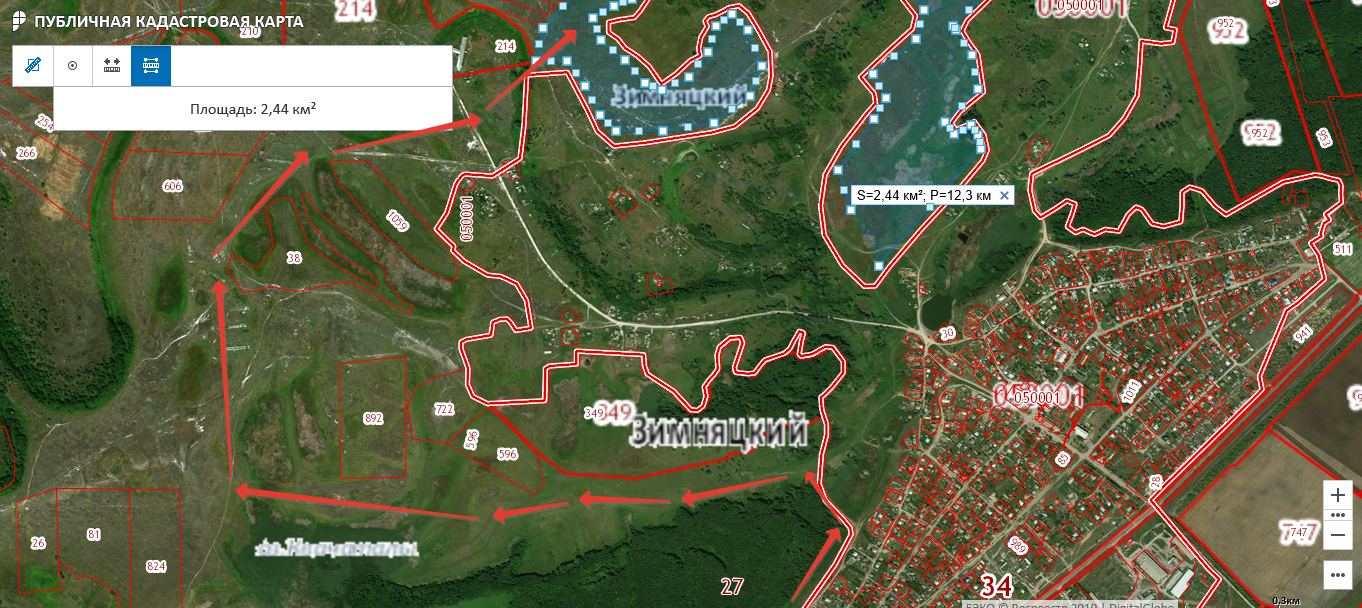 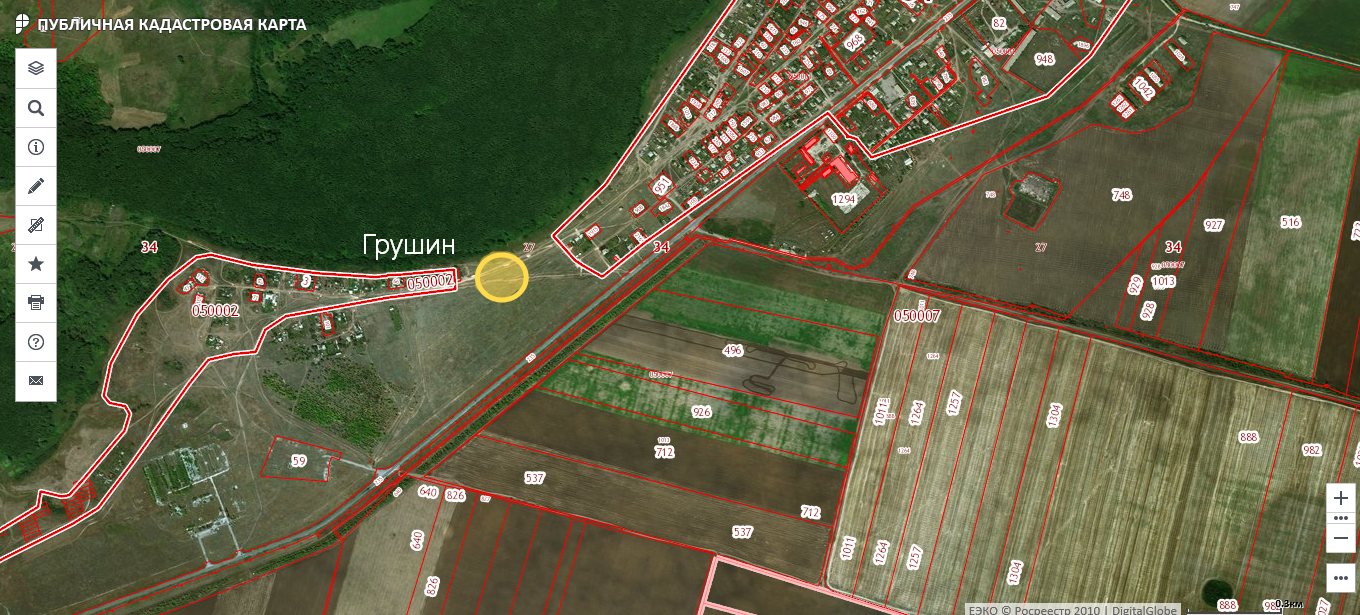 	Условные обозначения:          - место сбора стада            - маршрут прогона сельскохозяйственных животных и птицы                 - места выпаса сельскохозяйственных животных и птицыСхема № 6 Место сбора и маршрут прогона сельскохозяйственных животных и птицыв хуторе Грушин Серафимовичского района Волгоградской области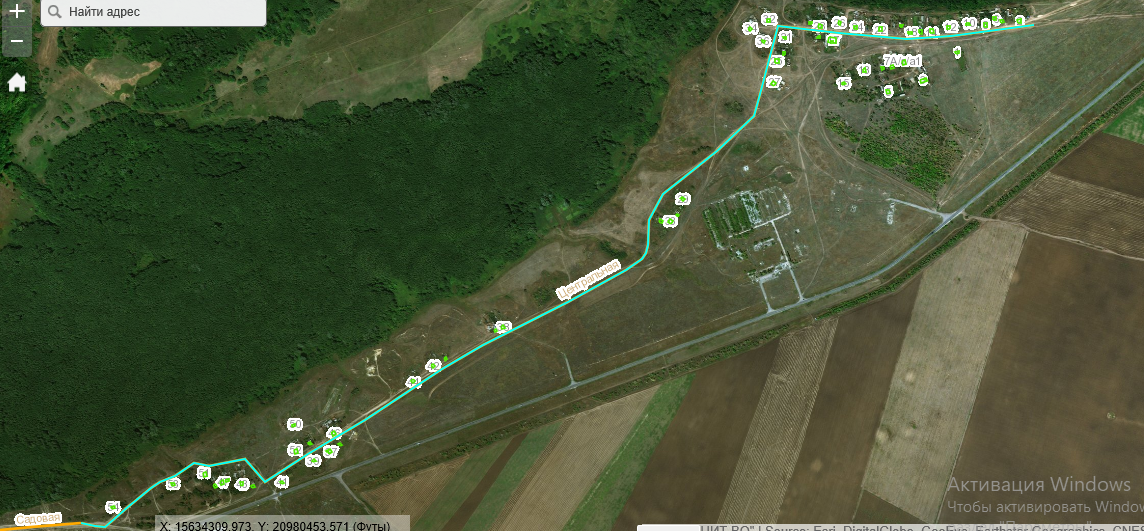 Условные обозначения:- место сбора стада- маршрут прогона сельскохозяйственных животных и птицы Схема № 7Места выпаса и маршрут прогона сельскохозяйственных животных и птицы в хуторе Новоалександровский Серафимовичского района Волгоградской области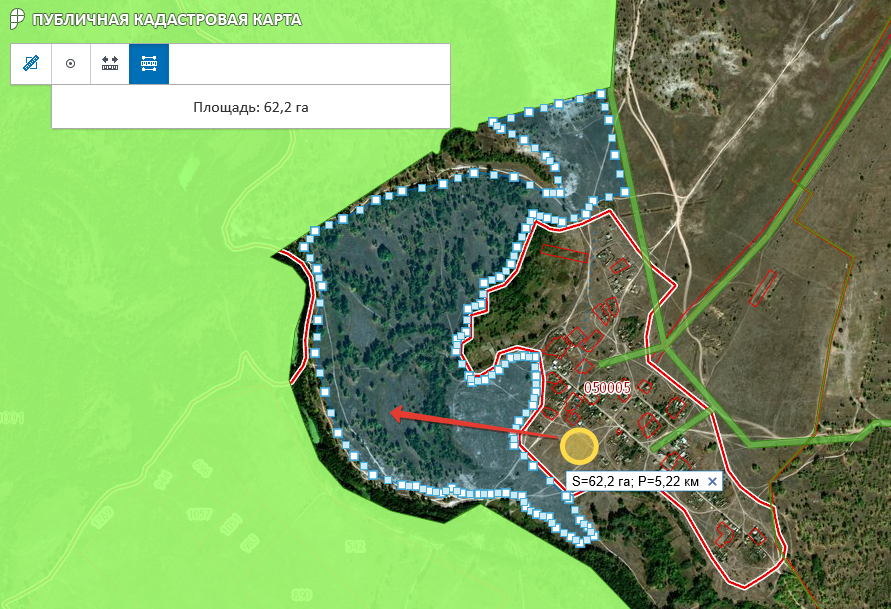          Условные обозначения:- место сбора стада- маршрут прогона сельскохозяйственных животных и птицы-места выпаса сельскохозяйственных животных и птицыСхема № 8Место сбора и маршрут прогона сельскохозяйственных животных и птицыв хуторе Новоалександровский Серафимовичского района Волгоградской области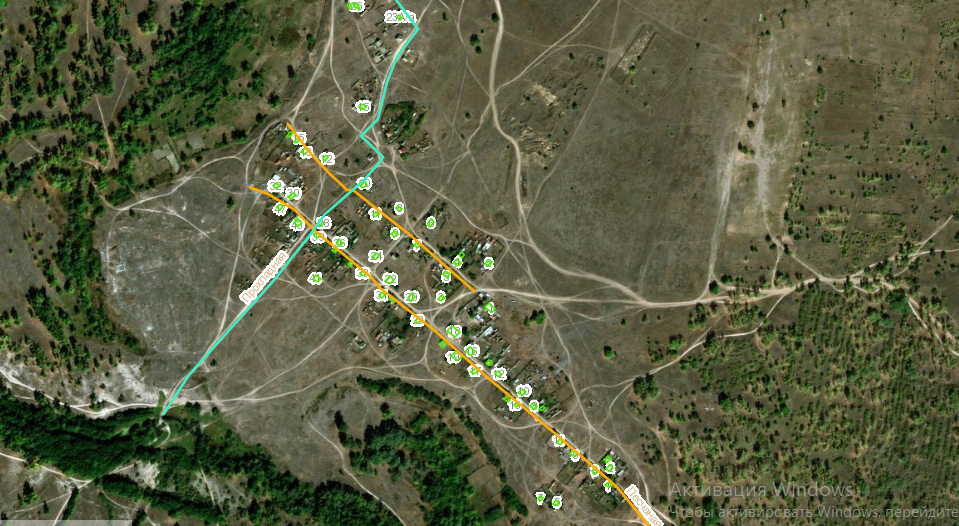 Условные обозначения:- место сбора стада- маршрут прогона сельскохозяйственных животных и птицыСхема № 9 Места выпаса и маршрут прогона сельскохозяйственных животных и птицыв хуторе Пичугин Серафимовичского района Волгоградской области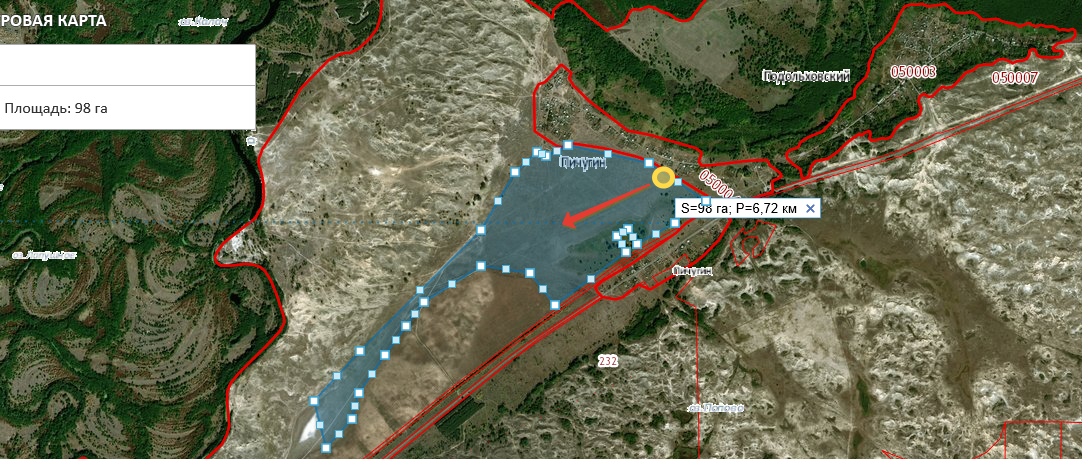 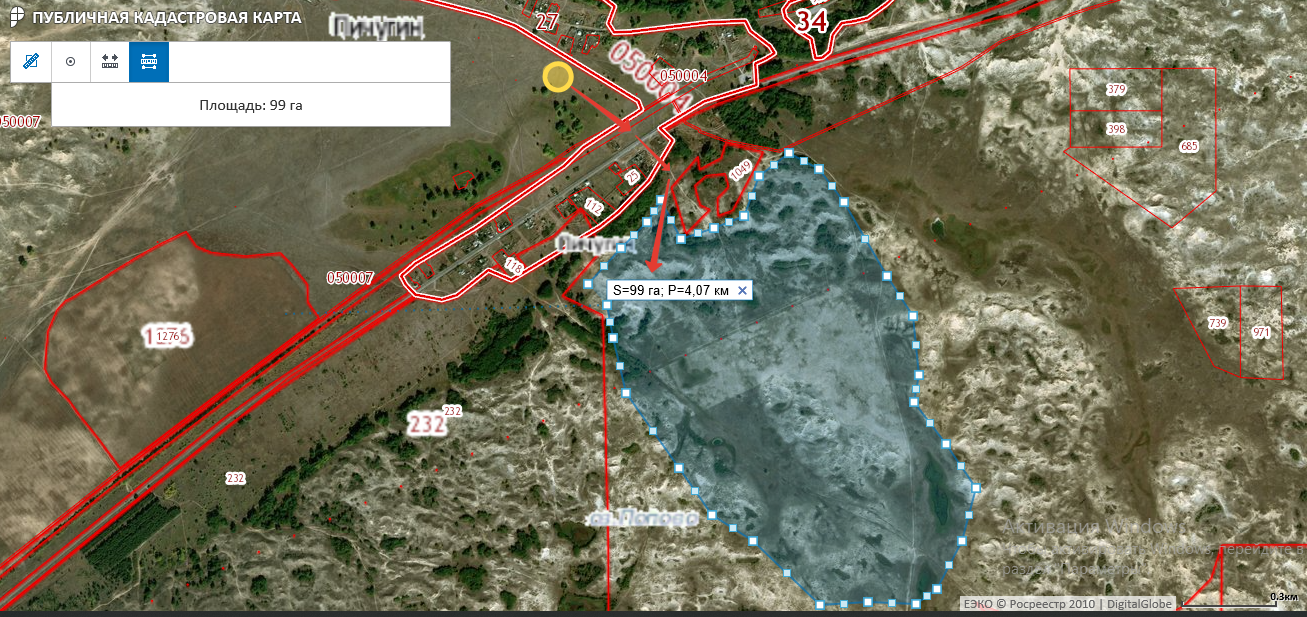 Условные обозначения:- место сбора стада- маршрут прогона сельскохозяйственных животных и птицы-места выпаса сельскохозяйственных животных и птицыСхема № 10Место сбора и маршрут прогона сельскохозяйственных животных и птицыв хуторе Пичугин Серафимовичского района Волгоградской области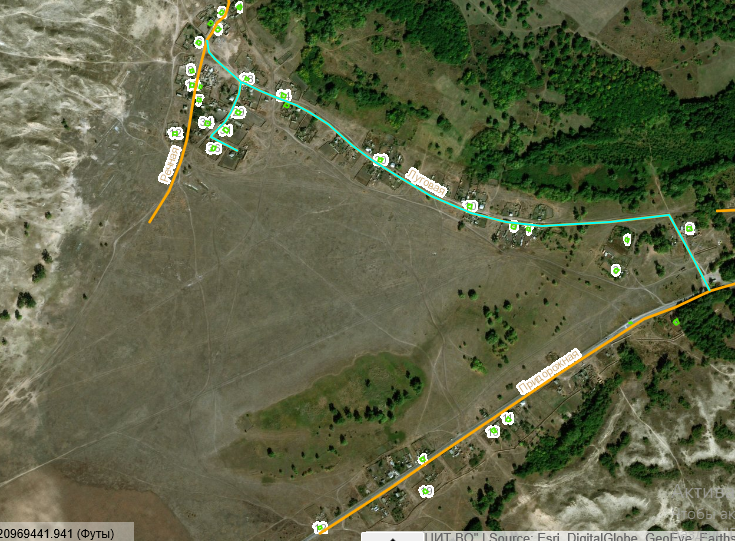 Условные обозначения:- место сбора стада- маршрут прогона сельскохозяйственных животных и птицыСхема № 11 Места выпаса и маршрут прогона сельскохозяйственных животных и птицыв хуторе Подольховский Серафимовичского района Волгоградской области 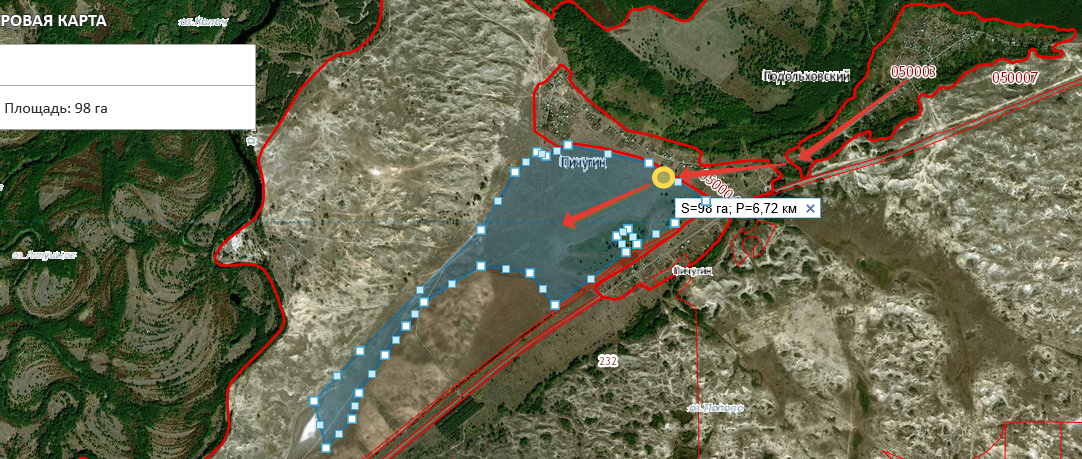 Условные обозначения:- место сбора стада- маршрут прогона сельскохозяйственных животных и птицы-места выпаса сельскохозяйственных животных и птицыСхема № 12Место сбора и маршрут прогона сельскохозяйственных животных и птицыв хуторе Подольховский Серафимовичского района Волгоградской области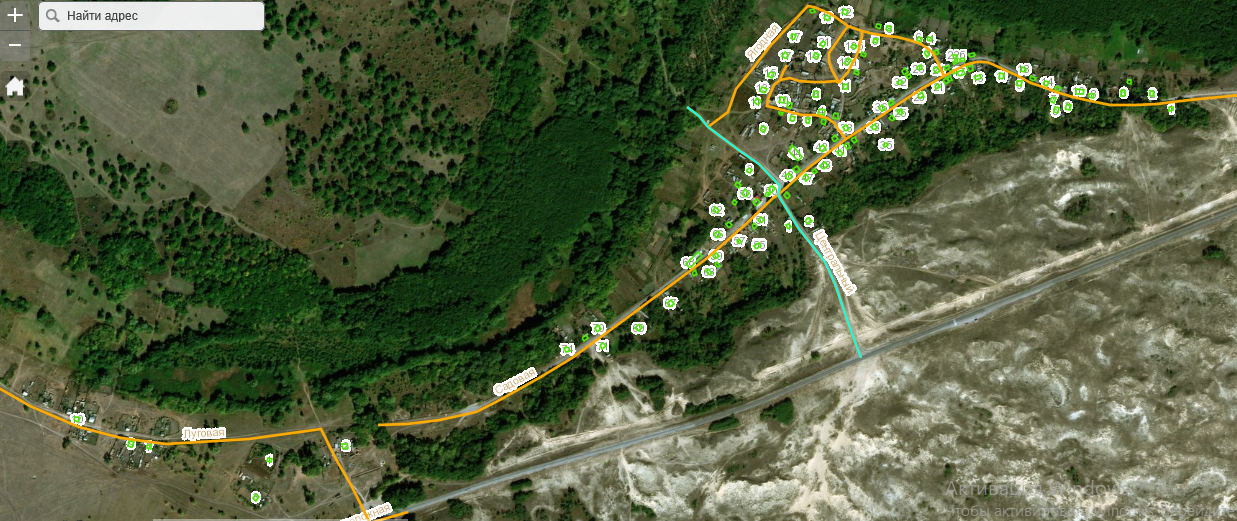 Условные обозначения:- место сбора стада- маршрут прогона сельскохозяйственных животных и птицы№ п/пНаименование населенного пунктаМеста выпаса сельскохозяйственныхживотных и птицыМесто сбора сельскохозяйственных животных в стадоМаршрут прогона сельскохозяйственных животных и птицы к местам выпаса1х. Зимняцкий1) Стадо №1 - Земельный участок, государственная собственность на который не разграничена, площадью  2440000 кв.м., примерно в 3,7 км, в северо-западном направлении от земельного участка с кадастровым номером 34:27:050001:1851 расположенного по ул. К. Маркса, д.34, х. Зимняцкий.(Схема № 1)2) Стадо №2 - Земельный участок, государственная собственность на который не разграничена, площадью  2440000 кв.м., примерно в 700 м. в северном направлении от земельного участка с кадастровым номером       34:27:050001:642 расположенного по ул. Ленина, д.14, х. Зимняцкий.                         (Схема № 1)3) Стадо №3 Маршрут прогона №1 - Земельный участок, государственная собственность на который не разграничена, площадью  2440000 кв.м., примерно в 300 м. в северном направлении от земельного участка с кадастровым номером       34:27:050001:734 расположенного по ул. К.Маркса, д.2, х. Зимняцкий.                          (Схема № 1)Маршрут прогона №2 -  примерно в 500 м. в восточном направлении от земельного участка с кадастровым номером 34:27:050001:1909 расположенного по ул. Волго Донская, д.16, х. Зимняцкий.(Схема № 1)1) Стадо №1 – Северо-западная окраина хутора, примерно 150 м. на север от земельного участка с кадастровым номером       34:27:050001:1851 расположенного по ул.          К. Маркса, д.4, х. Зимняцкий. (Схема № 1)2) Стадо №2 - Северная окраина хутора, примерно 60 м. на север от земельного участка с кадастровым номером 34:27:050001:1597 расположенного по ул. Куйбышева, д.58, х. Зимняцкий. (Схема № 1)3) Стадо №3  Маршрут прогона №1 - Северная окраина хутора, примерно 30 м. на север от земельного участка с кадастровым номером       34:27:050001:734 расположенного по ул. К. Маркса, д.2, х. Зимняцкий.(Схема № 1)Маршрут прогона №2 - Северная окраина хутора, примерно 100 м. на север от земельного участка с кадастровым номером       34:27:050001:1909 расположенного по ул.      Волго Донская, д.16х. Зимняцкий.(Схема № 1)1) Стадо №1 - По улицам:  Фрунзе от д.24 до д.46а; от д.48 до д.66; от д.68 до д.76; от д.102 до д.78;Новая от д.31 до д.15; от д.1 до д.13; Грейдерная от д. 119 до д. 99; от д. 97 до д.79; от д. 49 до д. 77; Кирова от д.86 до д.89; от д.63 до д.87; от д.47 до д.61;К. Маркса от д.82 до д.68а; от д.66 до д.44; от д.18 до д.40; от д.2 до д.16;пер. Ольховый от д.9 до д.4;Почтовая от д.1 до д.24;пер. Почтовый от д.10 до д.1;Октябрьская от д.1 до д.9; от д.13 до д.21; от д.23 до д.26;пер. Грейдерный от д.5 до д.1;пер. Вишневый от д.2 до д.4; от д.9 до д.20;СХТ от д.21 до д.9 от д.2 до д.4;Южная от д.1 до д.11 в направлении к ул. СХТ от д.1 до д.3.    (Схема №2)2) Стадо №2 - По улицам:Фрунзе от д.20 до д.2;Молодежная от д.2 до д.25;Степная от д.15 до д.4;Грейдерная от д.1 до д.19; от д.21 до д.37; от д.47 до д.39; Кирова от д.1 до д.32; от д.50 до д.38;Куйбышева от д.2 до д.50; от д.54 до д.68; от д.76 до д.70;Восточная от д.1. до д.17;Ленина от д.10 до д.33;пер. Подгорный от д.3 до д.19;пер. Школьный от д.1 до д.18; от д.26 до д.9.(Схема №2)3) Стадо №3 - По улицам:Волго Донская от д.3 до д.27;Лесная от д.2 до д.16;пер. Лесной от д.1 до д.9;Садовая от д.1 до д.7;пер. Садовый от д.1 до д.7.(Схема №2)2х. Березки1) Стадо №1 Земельный участок, государственная собственность на который не разграничена, площадью 2630000 кв.м., примерно в 600 м. в западном направлении от земельного участка с кадастровым номером 34:27:050006:13 по ул. Сосновая, д.2,     х. Березки.   (Схема № 3)2) Стадо №2 - Земельный участок, государственная собственность на который не разграничена, площадью 2630000 кв.м., примерно в 400 м. в южном направлении от земельного участка с кадастровым номером 34:27:050006:154 по ул. В. И. Политова, д.46, х. Березки    (Схема № 3) 1) Стадо №1 Западная окраина хутора, примерно 250 м. на запад от земельного участка с кадастровым номером       34:27:050006:13 расположенного по ул. Сосновая, д.2, х. Березки.(Схема № 3)2) Стадо №2 Северо -восточная окраина хутора, примерно 215 м. на восток от земельного участка с кадастровым номером 34:27:050006:4 расположенного по ул. Сосновая, д.5, х. Березки.(Схема № 3) По улицам: В.И.Политова от д.60 до д.1;пер. Донской от д.1 до д.14;Сосновая от д.4 до д.1.Сосновая от д.5 до д.16. (Схема № 4)3х. ГрушинЗемельный участок, государственная собственность на который не разграничена, площадью 2440000 кв.м., примерно в 5200 м. в северном направлении от земельного участка с кадастровым номером 34:27:050002:8 по ул. Центральная, д.2, х. Грушин. (Схема № 5).Восточная окраина хутора, примерно 100 м. на восток от земельного участка с кадастровым номером       34:27:050002:8 расположенного по ул. Центральная, д.2 х. Грушин.     (Схема № 5)По улицам: Центральная от д.54 до д.2.(Схема № 6).4х. НовоалександровскийЗемельный участок, государственная собственность на который не разграничена, площадью 626000 кв.м., примерно в 200 м. в юго-западном направлении от земельного участка с кадастровым номером 34:27:050005:83 по ул. Прохладная, д.3, х. Новоалександровский.(Схема № 7)Южная окраина хутора, примерно 100 м. на юг от земельного участка с кадастровым номером       34:27:050005:83 расположенного по ул. Прохладная д.3, х. Новоалександровский.   (Схема № 7)По улицам: Прохладная от д.27 до д.1;Солнечная от д.1 до д.10; от д.17 до д.11;Песчаная от д.1 до д.31; от д.47 до д.33.(Схема № 8)5х. ПичугинЗемельный участок, государственная собственность на который не разграничена:1) площадью 980000 кв.м., примерно в 100 м. в западном направлении от земельного участка с кадастровым номером 34:27:050004:114 по ул. Луговая, д.9, х. Пичугин;2) площадью 990000 кв.м., примерно в 500 м. в юго-восточном направлении от земельного участка с кадастровым номером 34:27:050004:114 по ул. Луговая, д.9, х. Пичугин.(Схема № 9)Западная окраина хутора, примерно 100 м. на юг от земельного участка с кадастровым номером       34:27:050004:114 расположенного по ул. Луговая д.9, х. Пичугин.(Схема № 9)По улицам: Придорожная от д.23 до д.1;Луговая от д.38 до д.9; от д.1 до д.7;Речная от д.1 до д.12. (Схема № 10)6х. ПодольховскийЗемельный участок, государственная собственность на который не разграничена:1) площадью 980000 кв.м., примерно в 800 м. в западном направлении от земельного участка с кадастровым номером 34:27:000000:937 по ул. Садовая, х. Подольховский;2) площадью 990000 кв.м., примерно в 800 м. в юго-западном направлении от земельного участка с кадастровым номером 34:27:000000:937 по ул. Садовая , х. Подольховский.(Схема № 11)  Западная окраина хутора, примерно 700 м. на запад от земельного участка с кадастровым номером       34:27:000000:937 расположенного по ул. Садовая, х. Подольховский.(Схема № 11)По улицам:Садовая от д.1 до д.74;Ягодная от д.17 до д.2;Ольховая от д.21 до д.1;пер. Центральный от д.1 до д.3.(Схема № 12)